Freddy Noumeyi 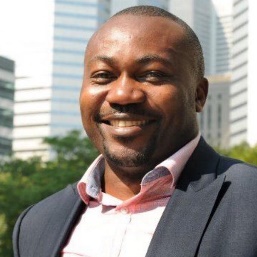 BiographyEnglishFreddy Ghislain NoumeyiCEO Squares UnionBBA, certificate of accounting, entrepreneur in several spheres of activities, Freddy has more than 10 years of expertise in the financial sector and a good knowledge in money transfer, currency trading and specialized financial services with trading rooms. He brings a unique insight into the Fintech landscape in Canada and currently leads multicultural teams in international environments. Freddy is a strong negotiator with a vast network across the world.« Understanding the resilience of African economies to COVID-19 » Impact of COVID-19 on Fintech companies doing business in AfricaThe contributions of Fintech companies on the African economy during the COVID-19 periodFrançais:Freddy Ghislain NoumeyiCEO Squares UnionBBA, certificat de comptabilité, entrepreneur dans plusieurs sphères d’activités, Freddy justifie de plus de 10 ans d’expérience dans le secteur financier et d’une bonne connaissance des métiers de transfert d’argent, trading de devises et des services financiers spécialisés auprès des salles de marché. Il apporte un aperçu unique sur le paysage Fintech au Canada et dirige actuellement des équipes multiculturelles dans des environnements internationaux. Freddy est un négociateur fort avec un vaste réseau à travers le monde. 